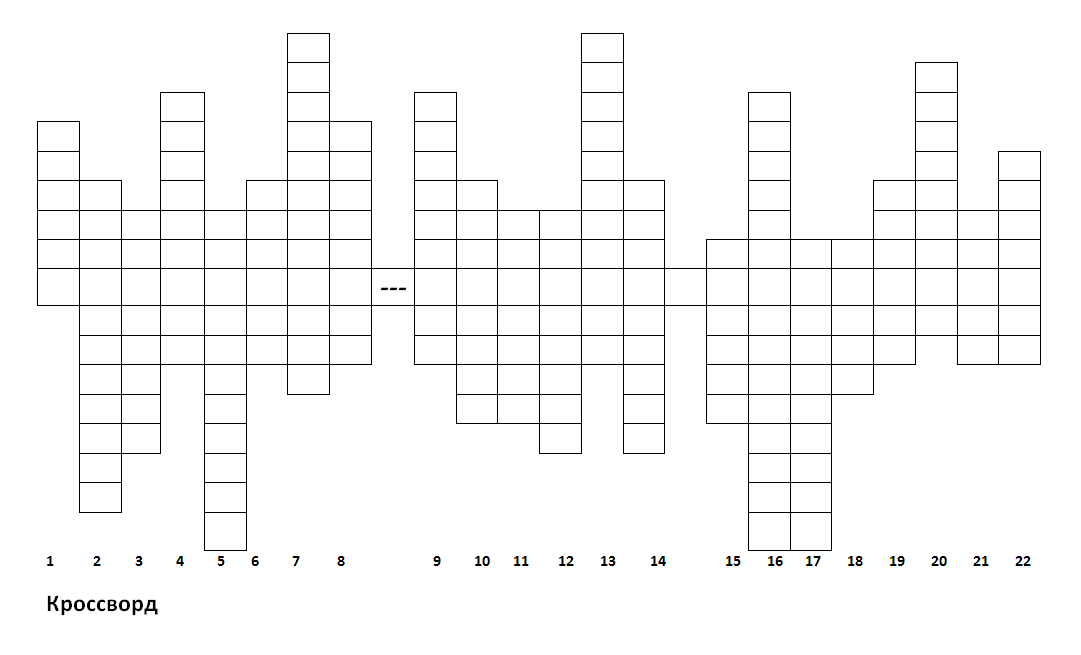 Кроссворд. 
ХУДОЖЕСТВЕННЫЕ ТЕРМИНЫ. По горизонтали: Высказывание Леонардо да Винчи о живописи: «Живопись – царица искусств» По вертикали:1. Жанр ИЗО. Описание природы.2. Строительное искусство, зодчество.3. Краски, которые разводятся водой, и картины, написанные такими же красками.4. Картина, на которой изображена композиция из предметов обихода, фруктов, овощей.5. Воспроизведение картины, их точное повторение в большом количестве экземпляров.	6. Картина, на которой изображен морской пейзаж.7. Жанр ИЗО. На картине изображены исторические события.8. Архитектурно – художественное оформление внутренних помещений.9. Художественное оформление сцены в театре.10. Узор, построенный на ритмичном чередовании и организованном расположении элементов.11. Жанр ИЗО. Картина с изображением человека.12. Однотонная живопись, выполненная одним цветом: серым, коричневым и т. д.13. Вид книжной графики. Рисунок, поясняющий или дополняющий текст.14. Жанр ИЗО. Сцены битв и сражений.15. Художественное проектирование и конструирование.16. Художник, изображающий животных.17. Вид ИЗО, от латинского слова «высекать». Объемные изображения людей и животных.18. Непрозрачная краска, разводится водой, слой этой краски плотный, матовый.19. Роспись стен водяными красками по сырой штукатурке.20. Писание икон.21. Роспись ткани, выполненная ручным способом.22. Жанр ИЗО. Сюжет из повседневной жизни.